Registre de remplacement pour l’année en cours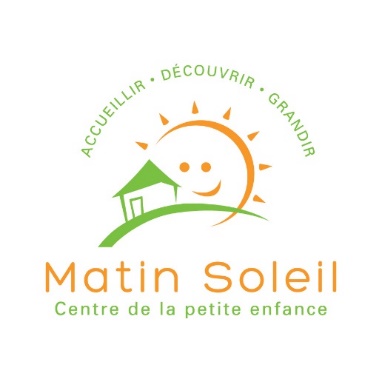 Nom de la personneDate du remplacementNombre d’heures par jour Initiales de la RSG